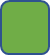 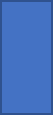 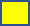 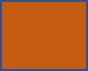                                     	КОМНАТА ЭКСПЕРТОВ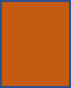 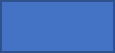            - тейблбокс      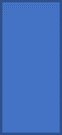   - гостевой стол        - 8-ми секционный стеллаж (стейшен)                          - гостевой стул стол под кофемашину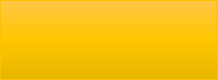  кофемашина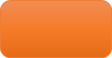 - кофемолкабарная стойка                     - стол коктейльный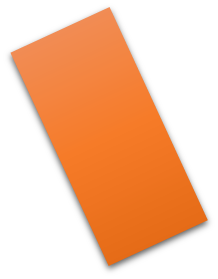 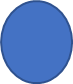 